Дорогие друзья, сегодня мы в последний раз приветствуем друг друга на площади встреч!... Именно с этих слов 25.06.2016  и началось наше торжественное мероприятие, посвященное  закрытию лагерной смены «Летняя Сказка 2016». Ребята весь сезон готовились показать все свои таланты, тому, чему научились, находясь в лагере: доброте, умению дружить,  делиться эмоциями, петь, танцевать. Ведущие концертной программы педагог доп.образования Андреева Д.А. и инструктор по физической культуре Остапенко Е.А. представляли конкурсантов. Каждый номер сопровождался громкими аплодисментами,  веселыми танцами. Начальники лагеря Сапарина Т.В., Столярова М.К., директор школы Симонов С.В. поблагодарили всех детей, персонал школы за плодотворную работу и пожелали хороших летних каникул.Заместитель директора по воспитательной работе Остапенко Н.И.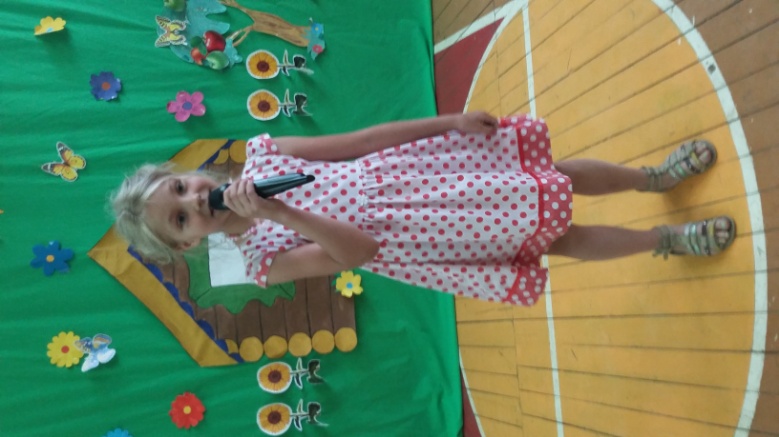 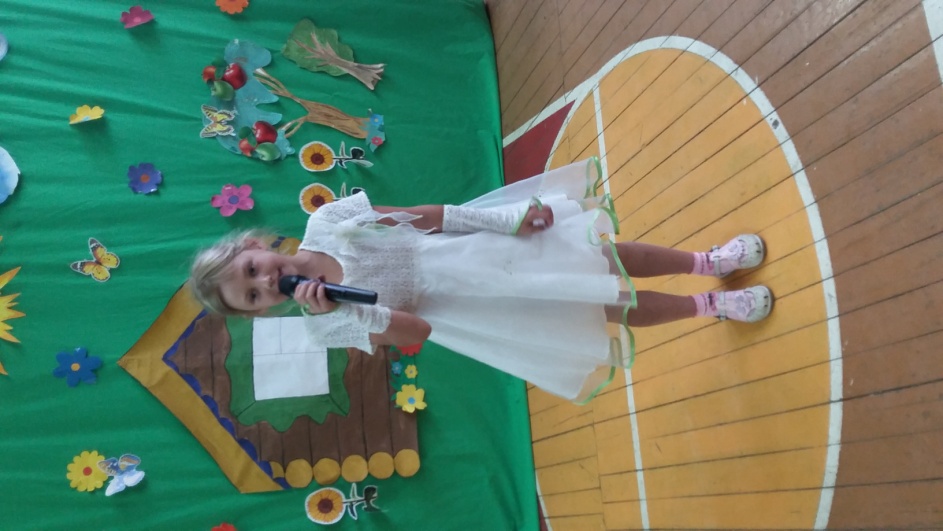 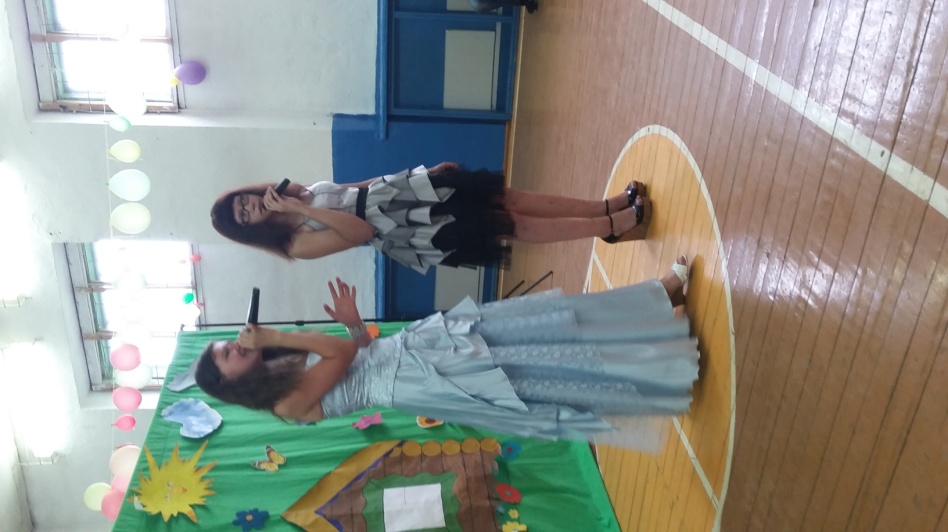 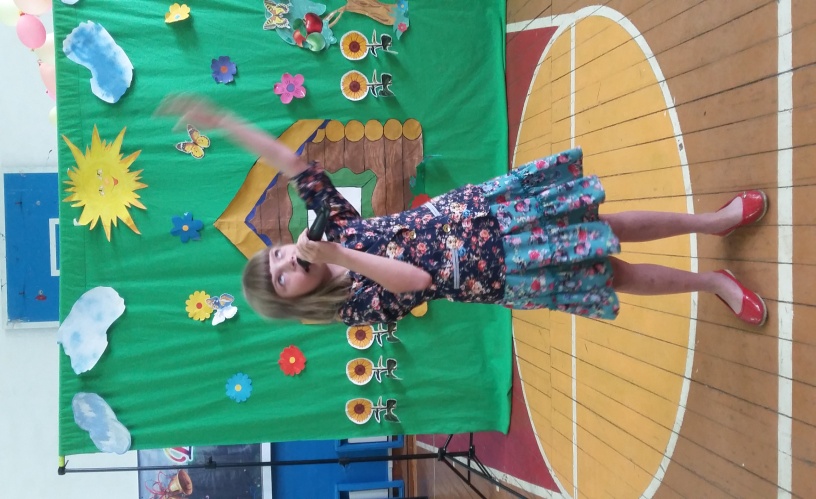 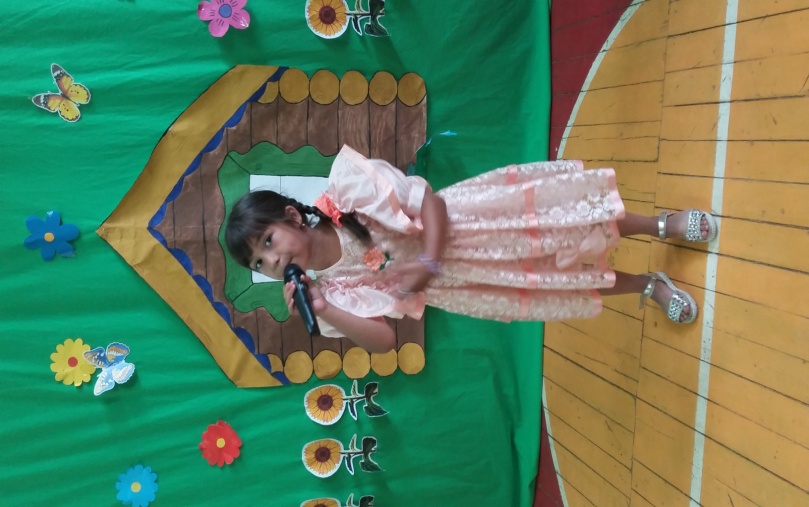 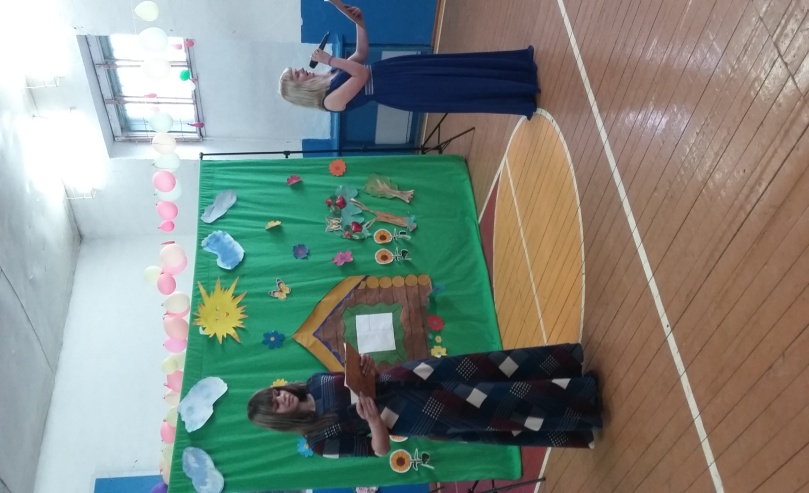 